COMUNICAT DE PRESĂ–ISU NEAMȚ PREZENTLA CAMPIONATUL DE ATLETISM ȘI CROS ORGANIZAT DE ASPR –„Sportul te învață să ai caracter, te învață să joci după reguli, te învață să știi ce înseamnă să câștigi și să pierzi – te învață ce este viața".~ Billie Jean King În perioada 16 -18.05.2022, în județul Brașov s-a desfășurat Campionatului de Atletism și Cros organizat de Asociația Sportivă a Pompierilor din România împreună cu ISU Brașov. ISU Neamț a fost reprezentat de 4 subofițeri:plt. adj. Asmarandei Florin (Detașamentul de pompieri Roman),plt. adj. Cozar Cezar (Detașamentul de pompieri Piatra Neamț),plt. Iancu Alin (Detașamentul de pompieri Piatra Neamț) și plt. maj. Stârlichi Ancuța (Compartimentul Secretariat) Competițiile s-au desfășurat pe stadionul din Poiana Brașov, iar după desfășurarea probelor, pompierii nemțeni au obținut locuri pe podium, astfel:Starlichi Ancuța (categoria +30 de ani)locul 2 la săritura în lungimelocul 2 la 800 m platlocul 2 la cros 2000 mlocul 3 la 60 m plat Iancu Alin (categoria -35 de ani)locul 1 la cros 6000mlocul 2 la 1500m plat Cozar Cezar (categoria -35 de ani)locul 1 la 100m plat Asmarandei Florin, categoria -35 de anilocul 1 la aruncarea greutății Felicitări colegilor!Compartimentul Informare şi Relaţii PubliceInspectoratul pentru Situații de Urgență„PETRODAVA”al Județului Neamț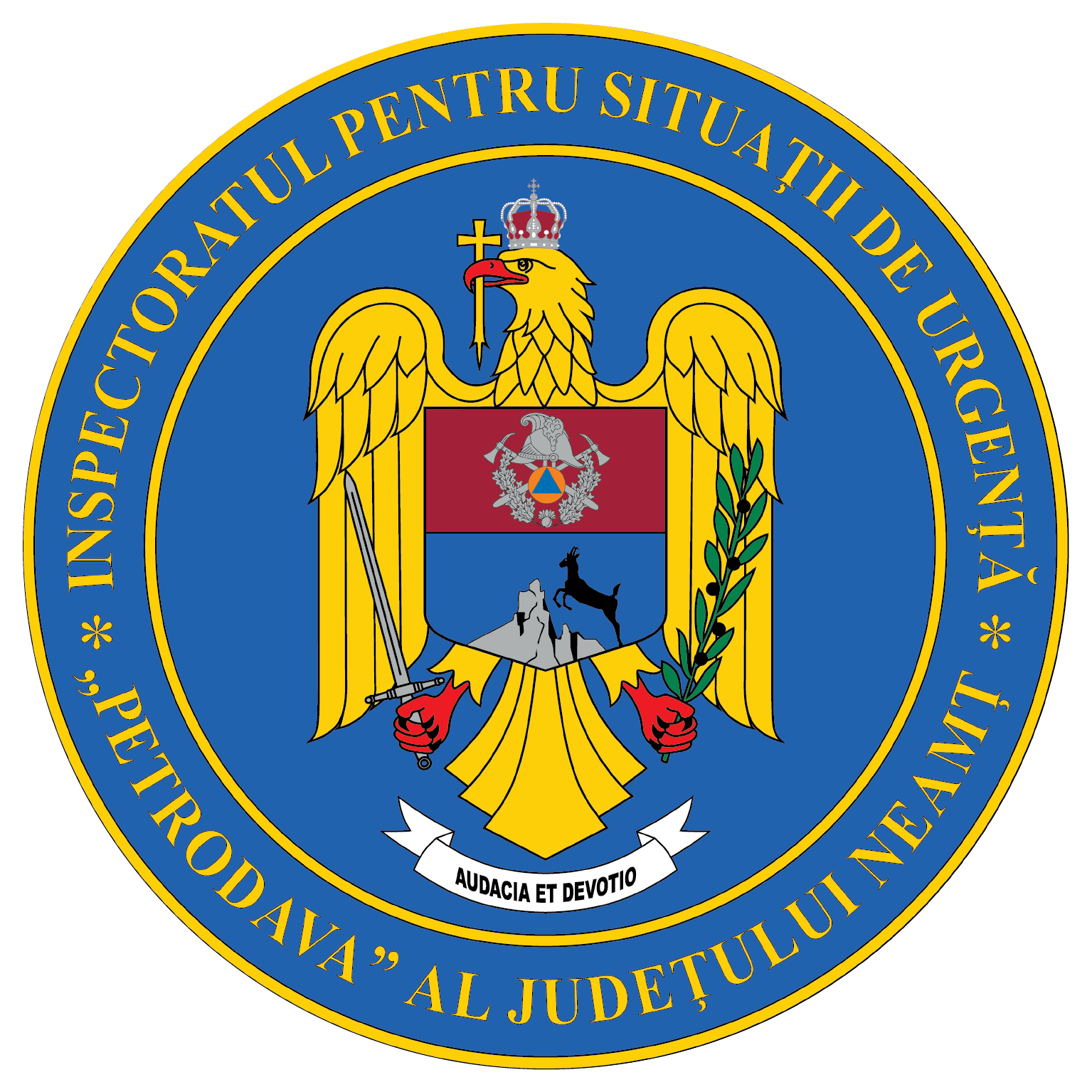 Contact: 0742025144, 0233/216.815, fax: 0233/211.666Email:relatii.publice@ijsunt.ro